«Академия Лета»МБОУ «СОШ №58»Летний лагерь дневного пребывания 03.06.20213 день смены Утро началось как обычно с зарядки! Для поднятия настроения и для заряда энергией на весь день!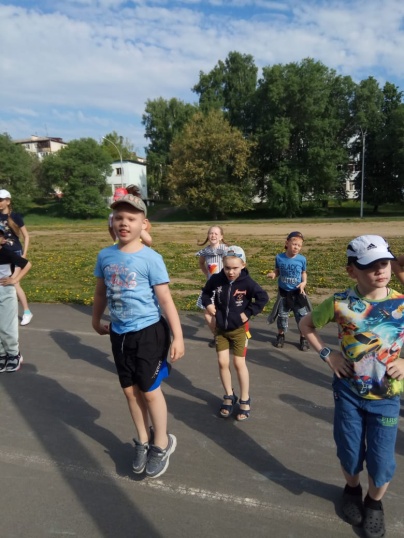 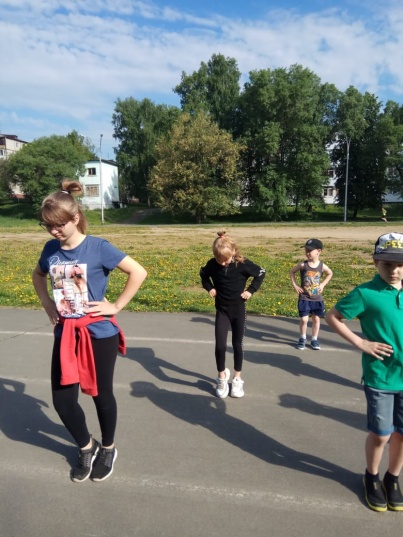 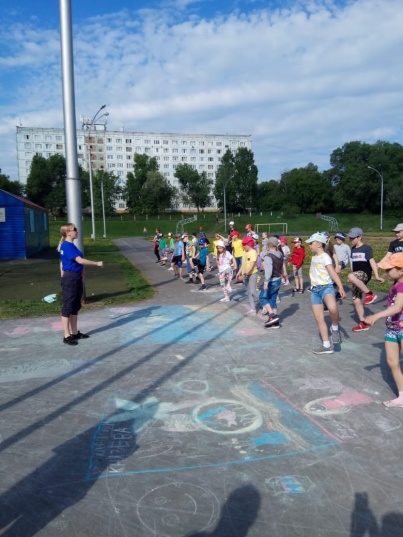 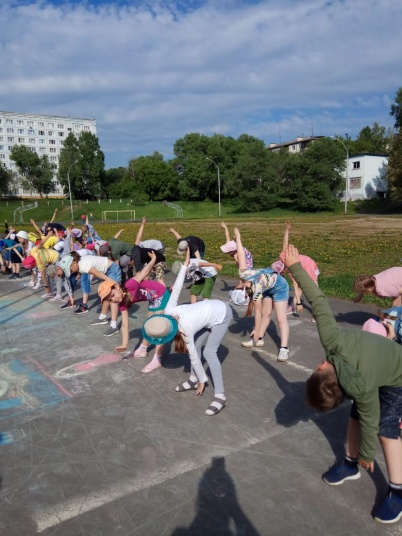 А затем вкусный и полезный завтрак!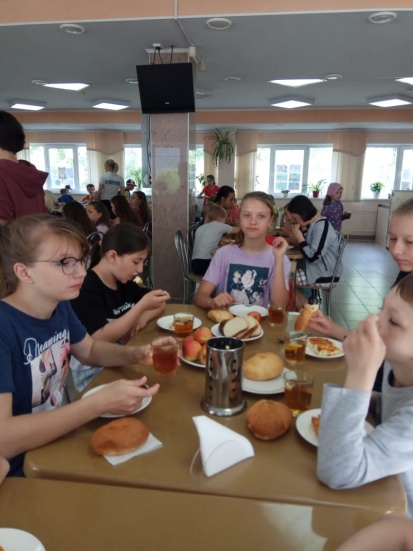 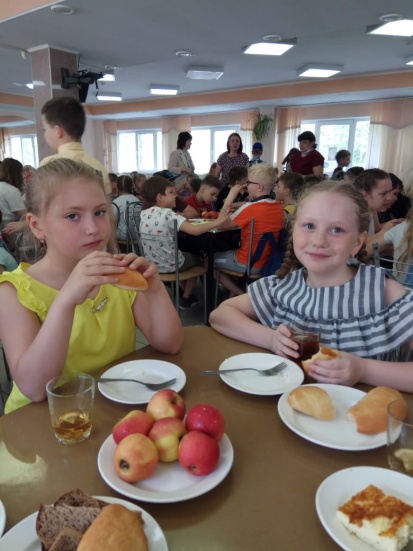 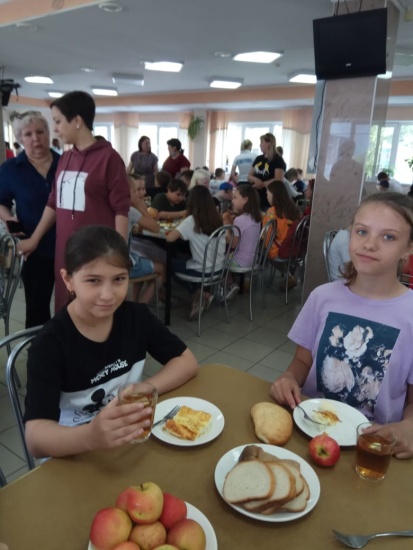 После завтрака устроили фотосессию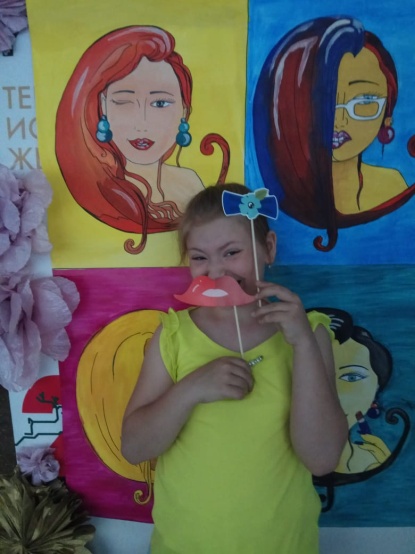 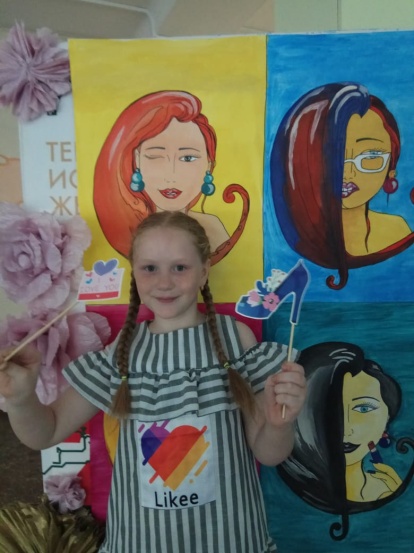 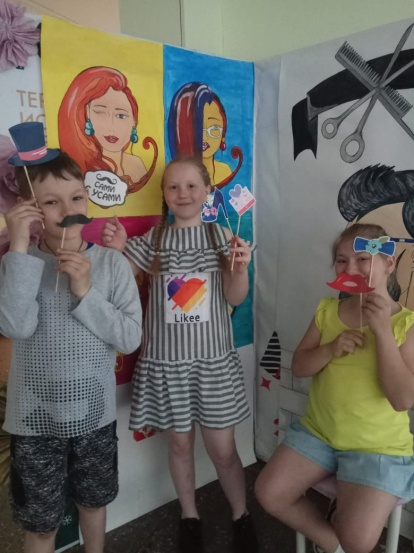 В гости к детям приезжал передвижной планетарий! Ребята познакомились и узнали много нового о строении солнечной системы!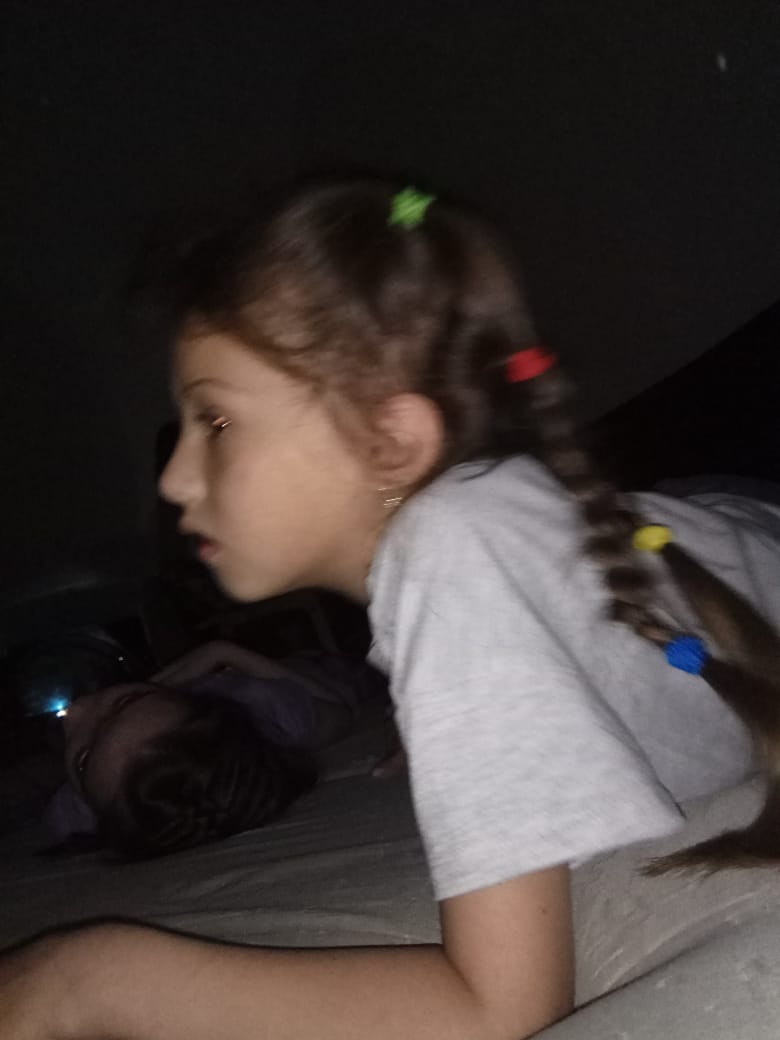 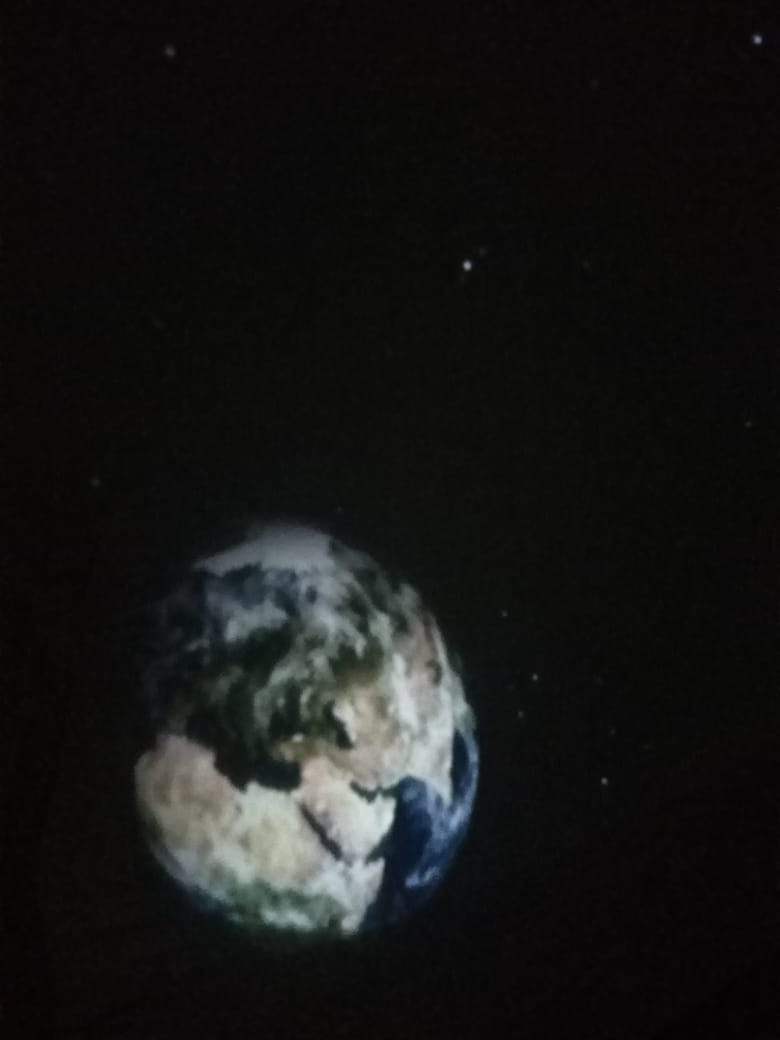 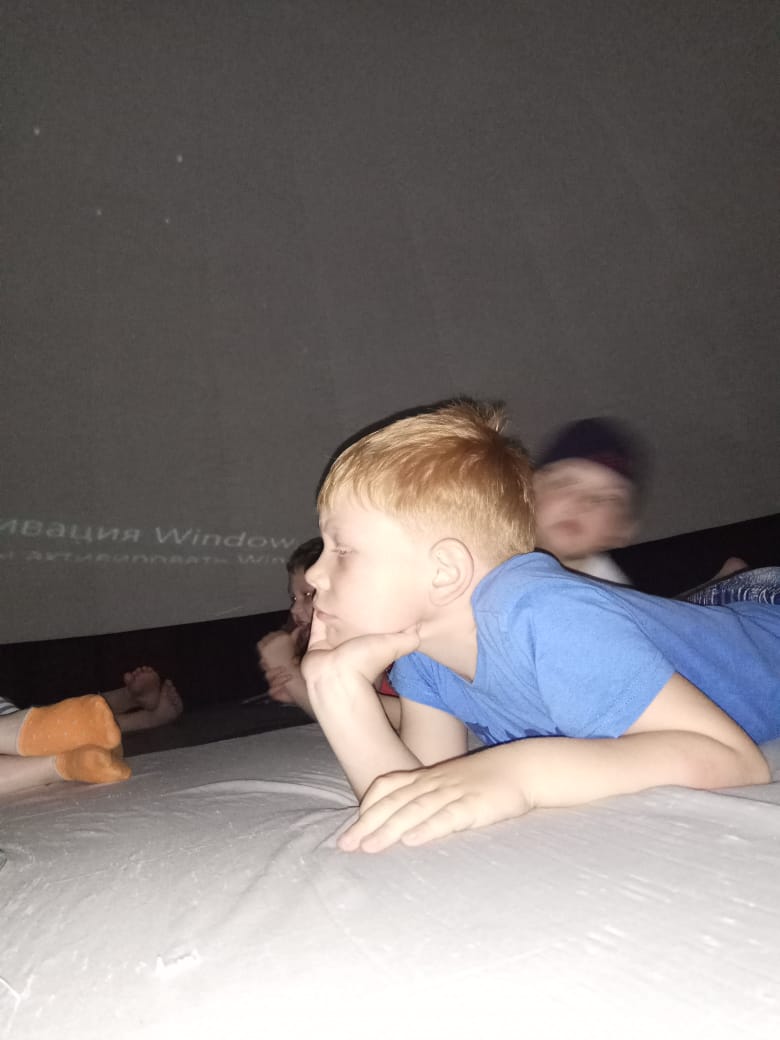 Побывали в Библиотеке им. Н.В. Гоголя на мероприятии посвящённом экологии «Жалобная книга природы»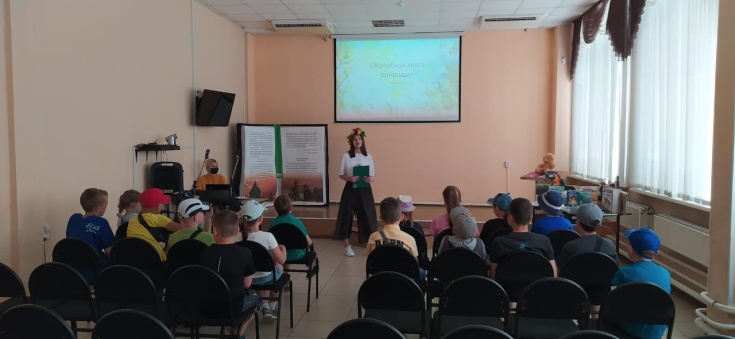 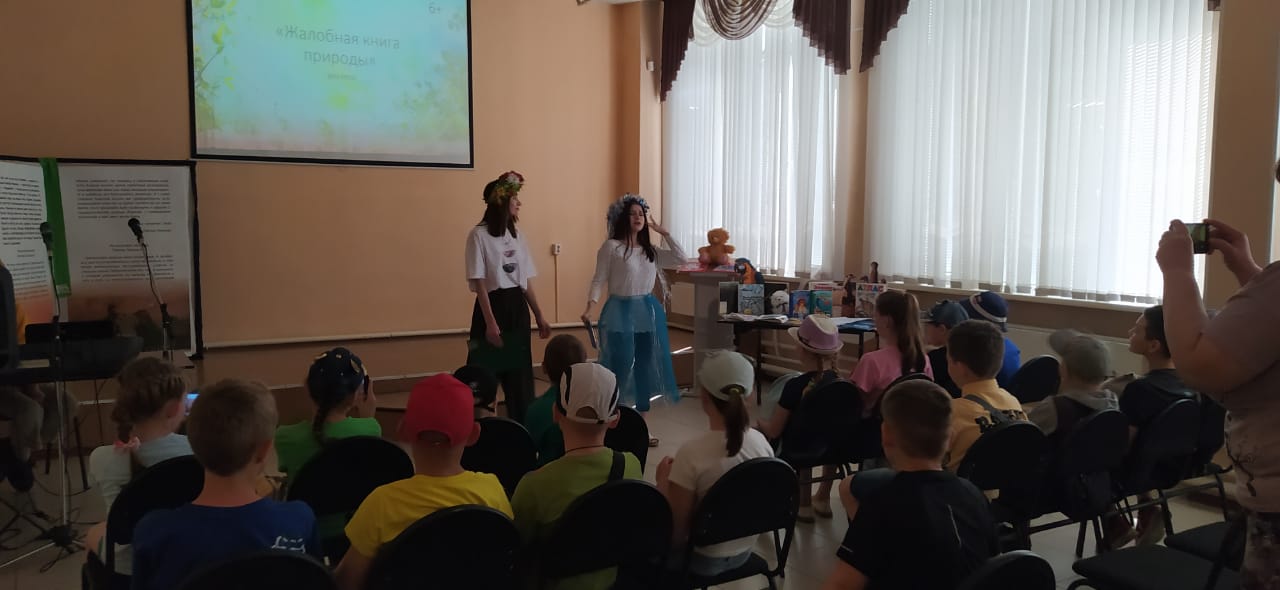 